WHITEHALL SCHOOL HALDWANI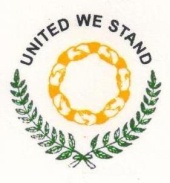 Aanpur Nawad, P.O. Lamachaur, Kaladungi Road, Haldwani 263139(CBSE Affl. No. 3530376/School No.81602 /Ph. No.7017843188)REGISTRATION FORMAPPLICANT’S NAME  		__________________________________________ADMISSION FOR CLASS		__________________________________________DATE OF BIRTH			__________________________________________FATHER’S NAME			__________________________________________MOTHER’S NAME			__________________________________________MOBILE NO.				__________________________________________E-MAIL ID				__________________________________________COMPLETE ADDRESS		__________________________________________					__________________________________________					__________________________________________PREVIOUS SCHOOL DETAILS:NAME OF THE SCHOOL		____________________________________CLASS PASSED/APPEARING 	____________________________________DISCLAIMER:  REGISTRATION FEE IS NEITHER REFUNDABLE NOR TRANSFERABLE. THE SCHOOL RESERVES THE RIGHT OF ADMISSION.ADMISSION WILL DEPEND UPON THE VACANCY IN EACH CLASS.ONLY THOSE CANDIDATES WHO ARE FOUND TO BE SUITABLE AS PER THE SCHOOL CRITERIA WILL BE GRANTED ADMISSION ON THE DISCRETION OF THE SCHOOL ADMINISTRATION THROUGH THE ADMISSION COMMITTEE.REGISTRATION DOES NOT GURANTEE THE RIGHT OF ADMISSION.PARENT’S SIGNATURE_____________________	